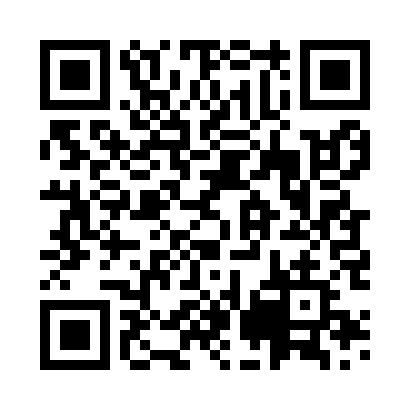 Prayer times for Zukliai, LithuaniaMon 1 Jul 2024 - Wed 31 Jul 2024High Latitude Method: Angle Based RulePrayer Calculation Method: Muslim World LeagueAsar Calculation Method: HanafiPrayer times provided by https://www.salahtimes.comDateDayFajrSunriseDhuhrAsrMaghribIsha1Mon2:454:461:257:1010:0411:582Tue2:464:471:257:1010:0311:573Wed2:464:481:257:1010:0211:574Thu2:474:491:257:0910:0211:575Fri2:474:501:267:0910:0111:576Sat2:484:511:267:0910:0011:577Sun2:484:521:267:0810:0011:568Mon2:494:531:267:089:5911:569Tue2:494:541:267:089:5811:5610Wed2:504:551:267:079:5711:5511Thu2:504:571:277:079:5611:5512Fri2:514:581:277:069:5511:5513Sat2:524:591:277:069:5411:5414Sun2:525:011:277:059:5311:5415Mon2:535:021:277:059:5111:5316Tue2:535:031:277:049:5011:5317Wed2:545:051:277:039:4911:5218Thu2:555:061:277:039:4711:5219Fri2:555:081:277:029:4611:5120Sat2:565:101:277:019:4411:5121Sun2:575:111:277:009:4311:5022Mon2:575:131:277:009:4111:4923Tue2:585:141:276:599:4011:4924Wed2:595:161:276:589:3811:4825Thu2:595:181:276:579:3611:4726Fri3:005:191:276:569:3511:4627Sat3:015:211:276:559:3311:4628Sun3:015:231:276:549:3111:4529Mon3:025:251:276:539:2911:4430Tue3:035:261:276:529:2811:4331Wed3:035:281:276:519:2611:42